Муниципальное имущество Никольского муниципального района, предназначенное для субъектов МСП в 2022 г.Нежилое здание, расположенное по адресу: Никольский район, п. Шарженга, д.70 (реестровый номер 17 в перечне)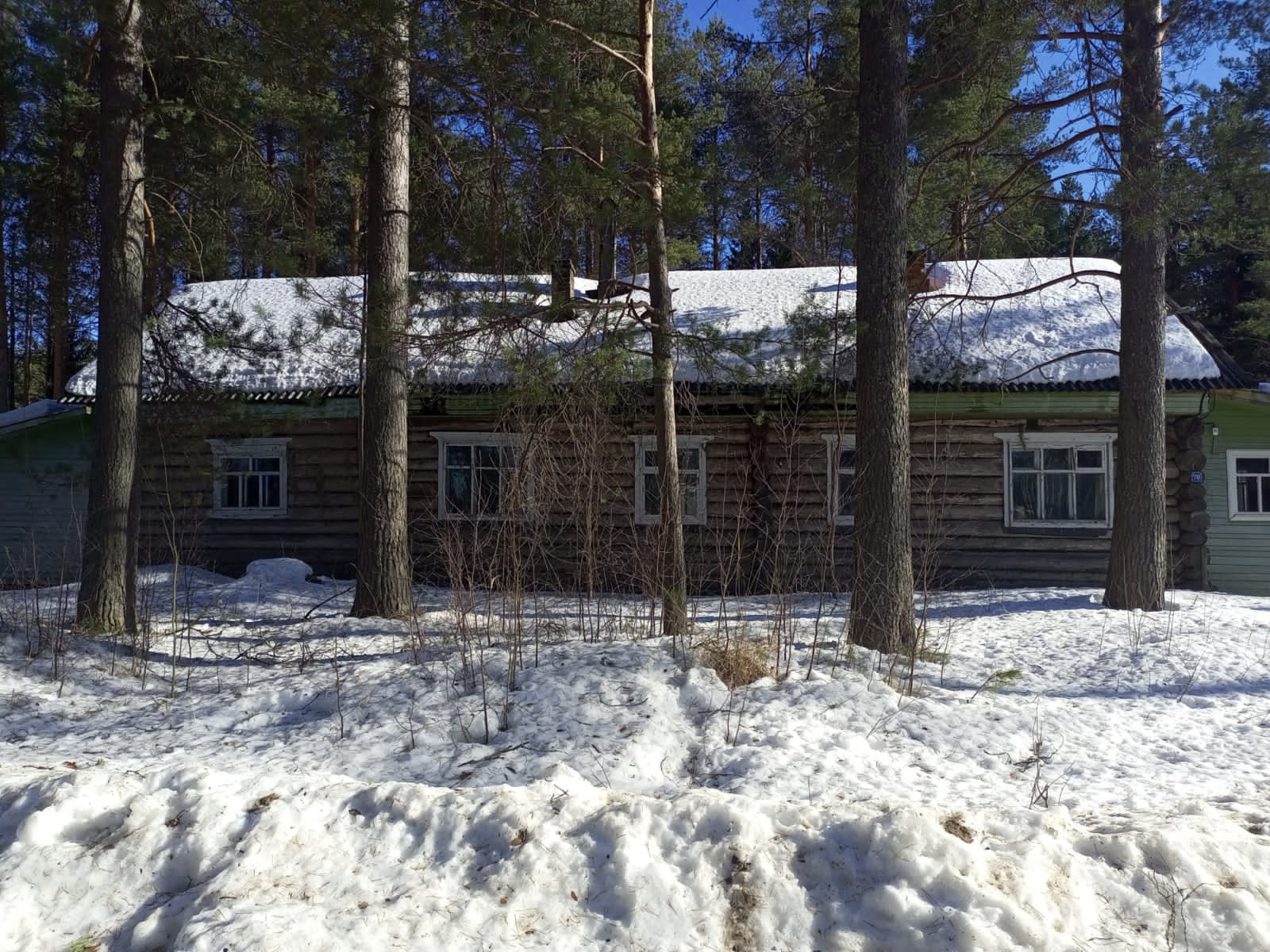  Нежилое здание, расположенное по адресу: Вологодская обл., Никольский район,                      п. Филинский, д.62 (реестровый номер в перечне 75)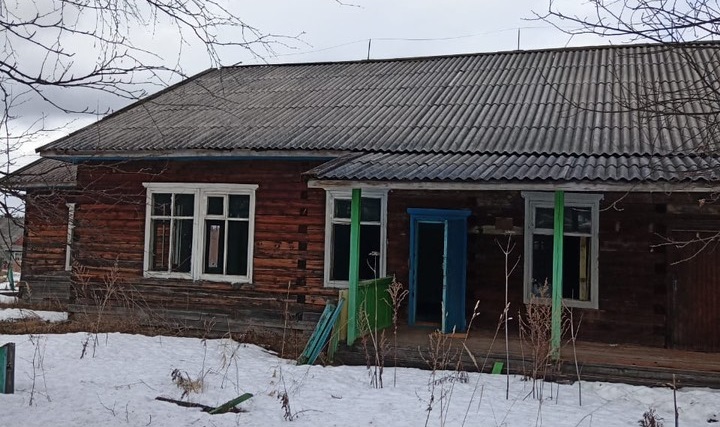 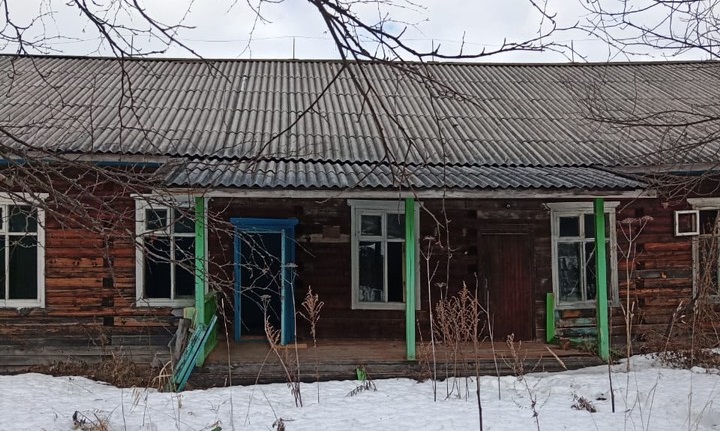 	Нежилое здание (церковь), расположенное по адресу: Вологодская обл., Никольский район, дер. Вахнево, д.89 (реестровый номер 164)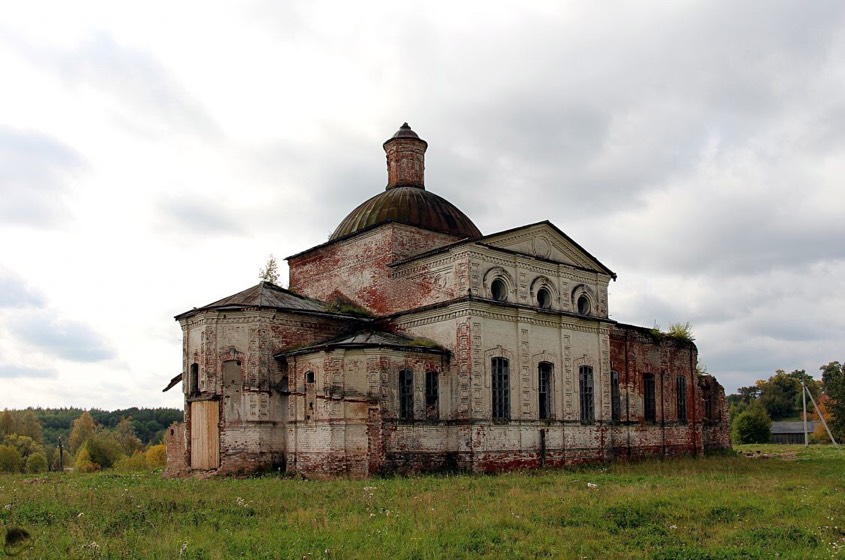 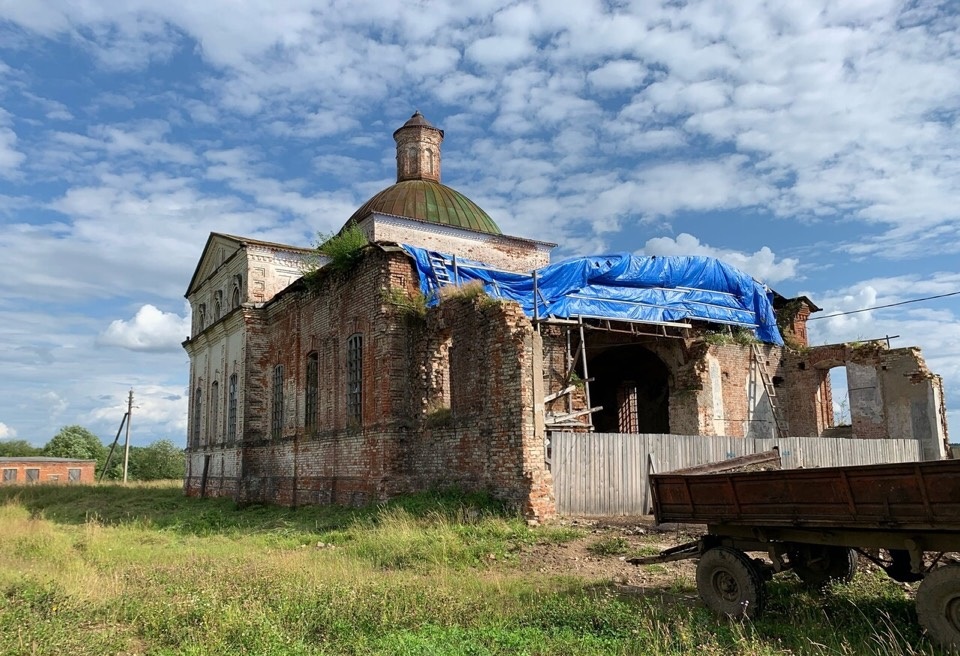 Нежилое здание, расположенное по адресу: Вологодская обл., Никольский район,                     ул. Центральная, д.5 (реестровый номер в перечне 168)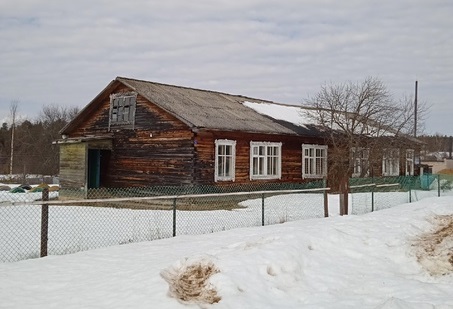 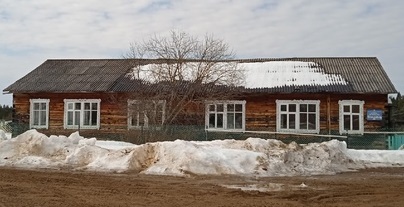 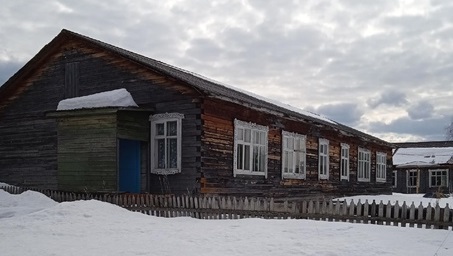 Нежилое здание, расположенное по адресу: Вологодская обл., Никольский район,                           п. Высокинский, ул. Школьная, д.5 (реестровый номер в перечне 64)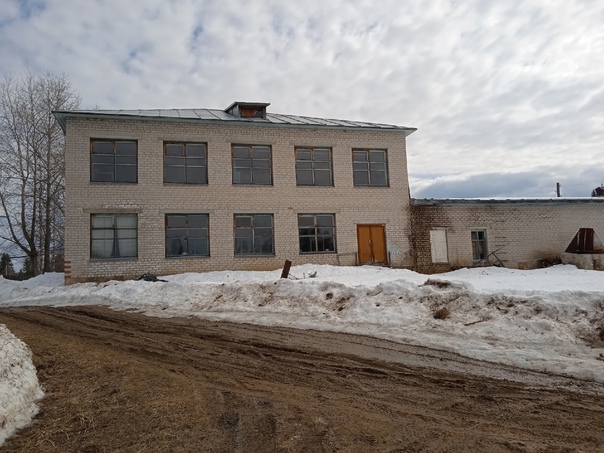 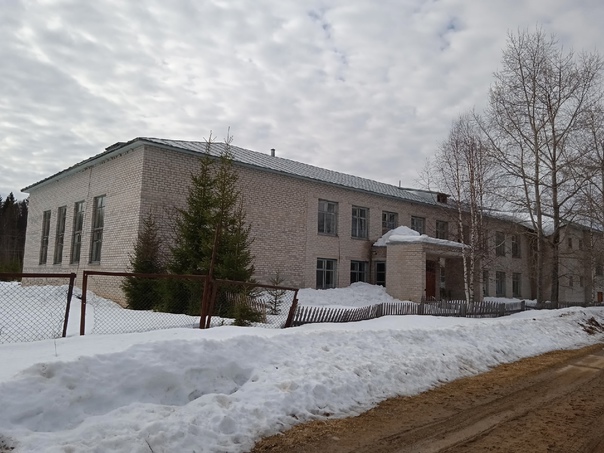 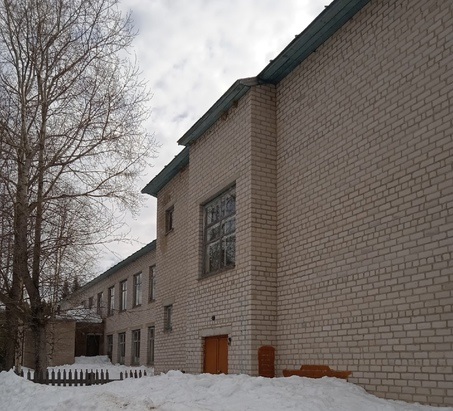 Нежилое здание, расположенное по адресу: Вологодская обл., Никольский район,                        п. Высокинский (реестровый номер в перечне № 183)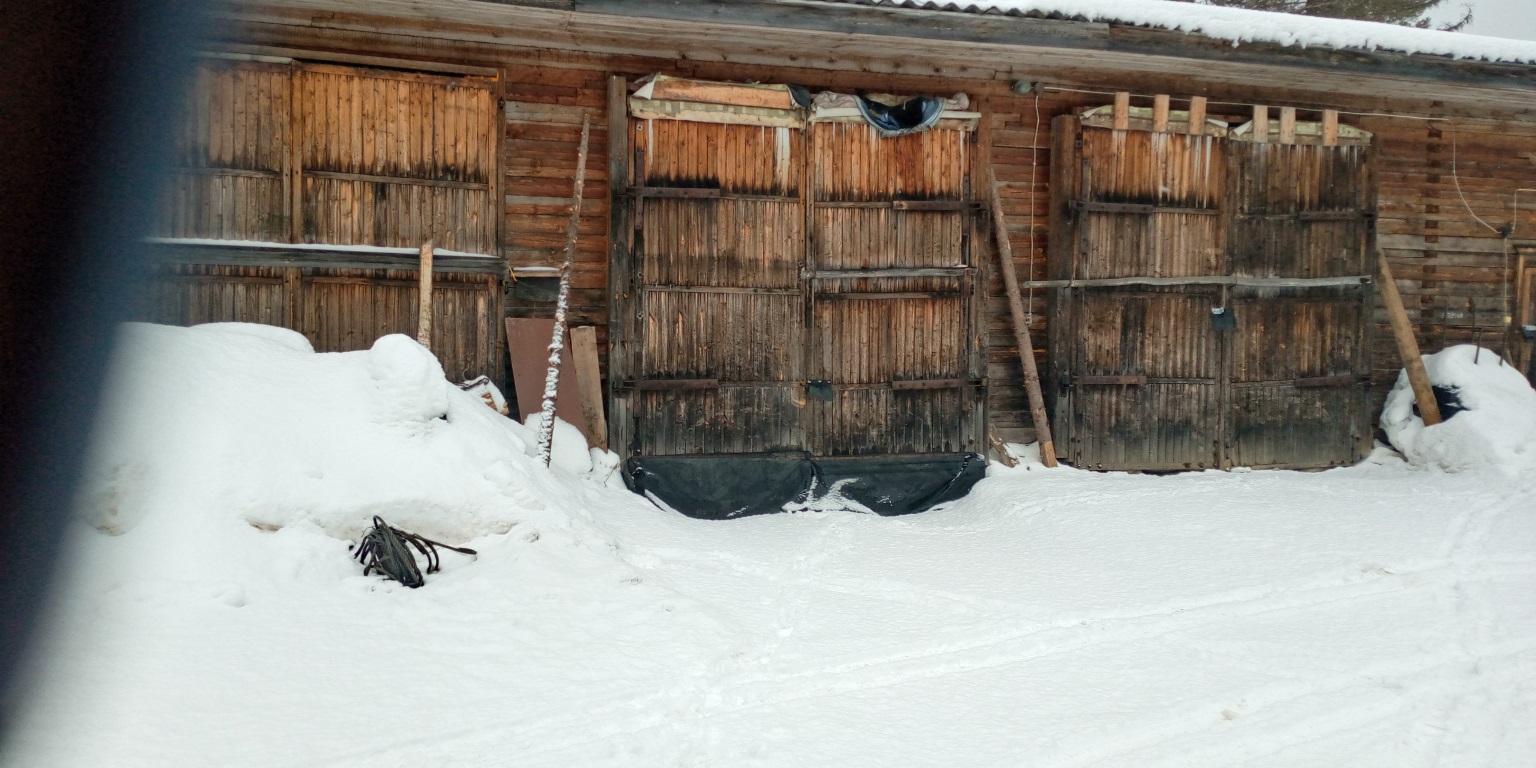 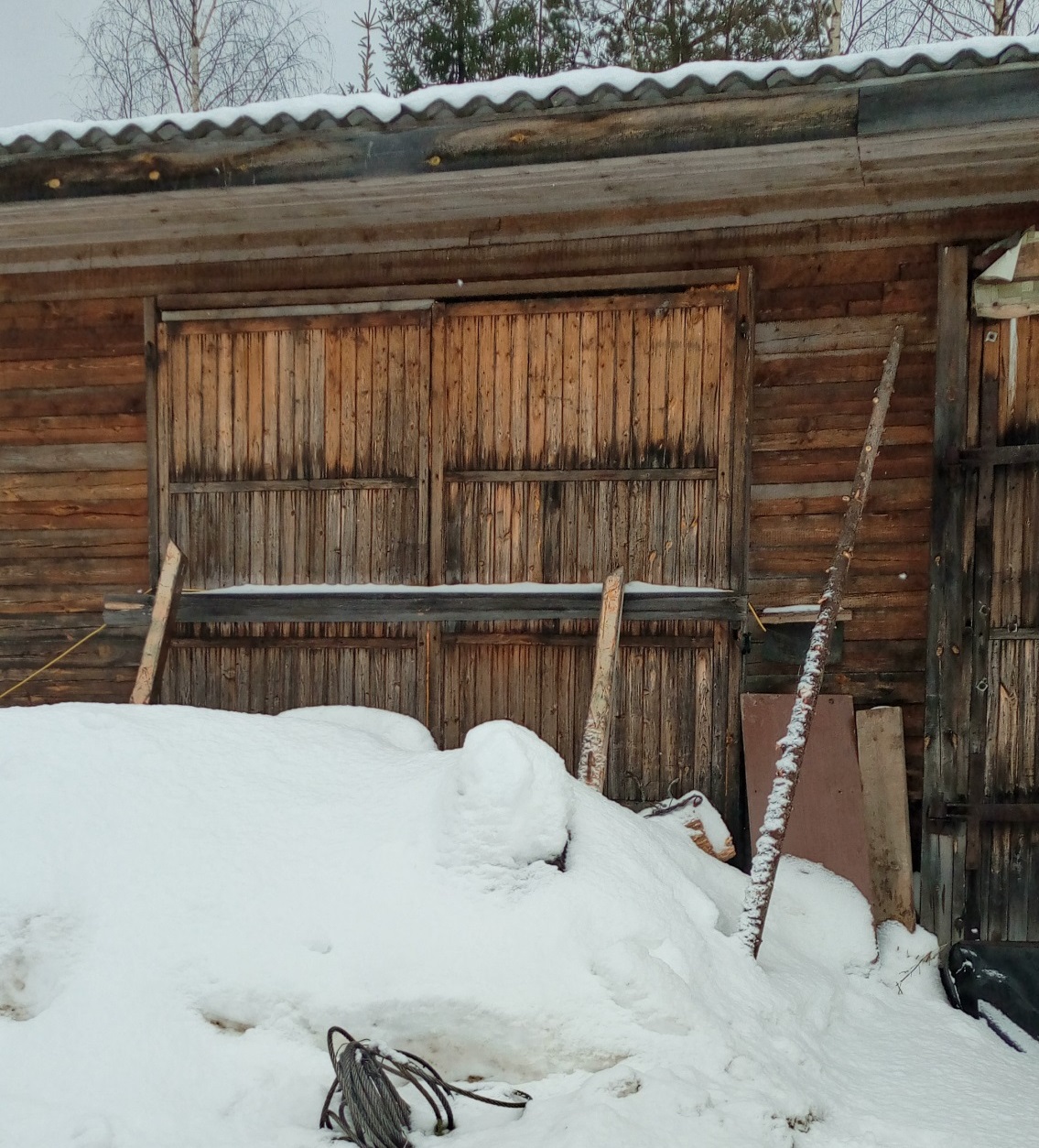 Нежилое здание, расположенное по адресу: Вологодская обл., Никольский район,                      п. Высокинский (реестровый номер в перечне 74)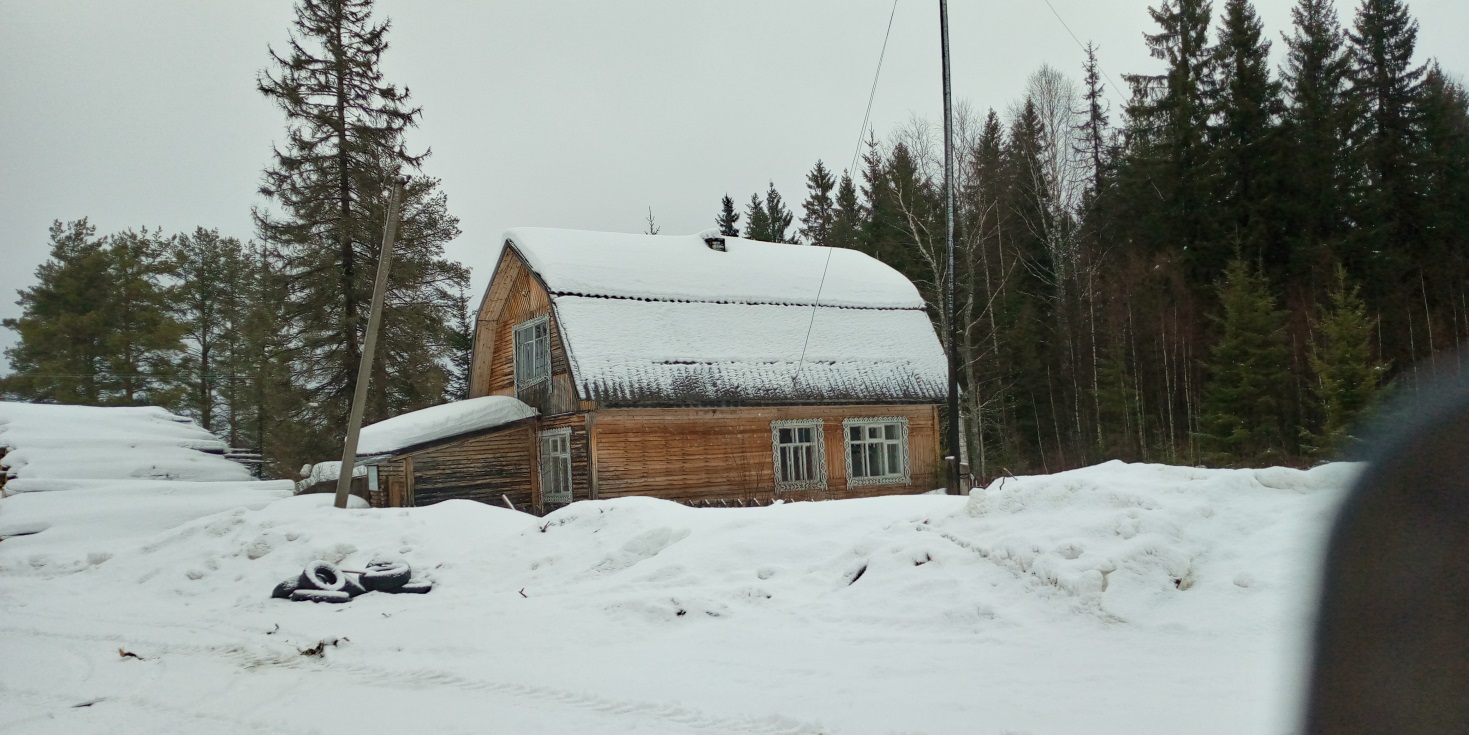 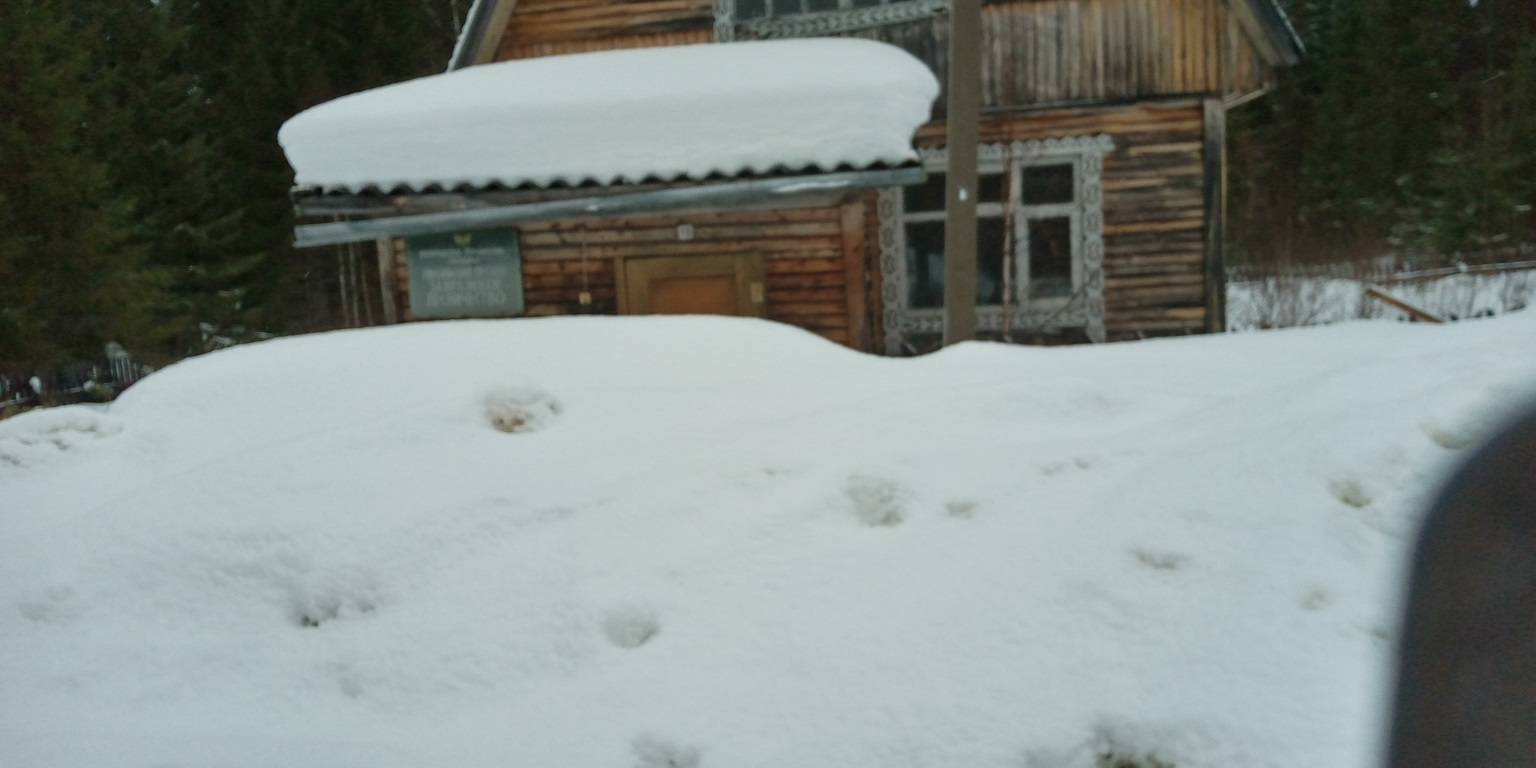 Нежилое здание, расположенное по адресу: Вологодская обл., Никольский район,                         г. Никольск, ул. Красная, д.104 (реестровый номер в перечне 74)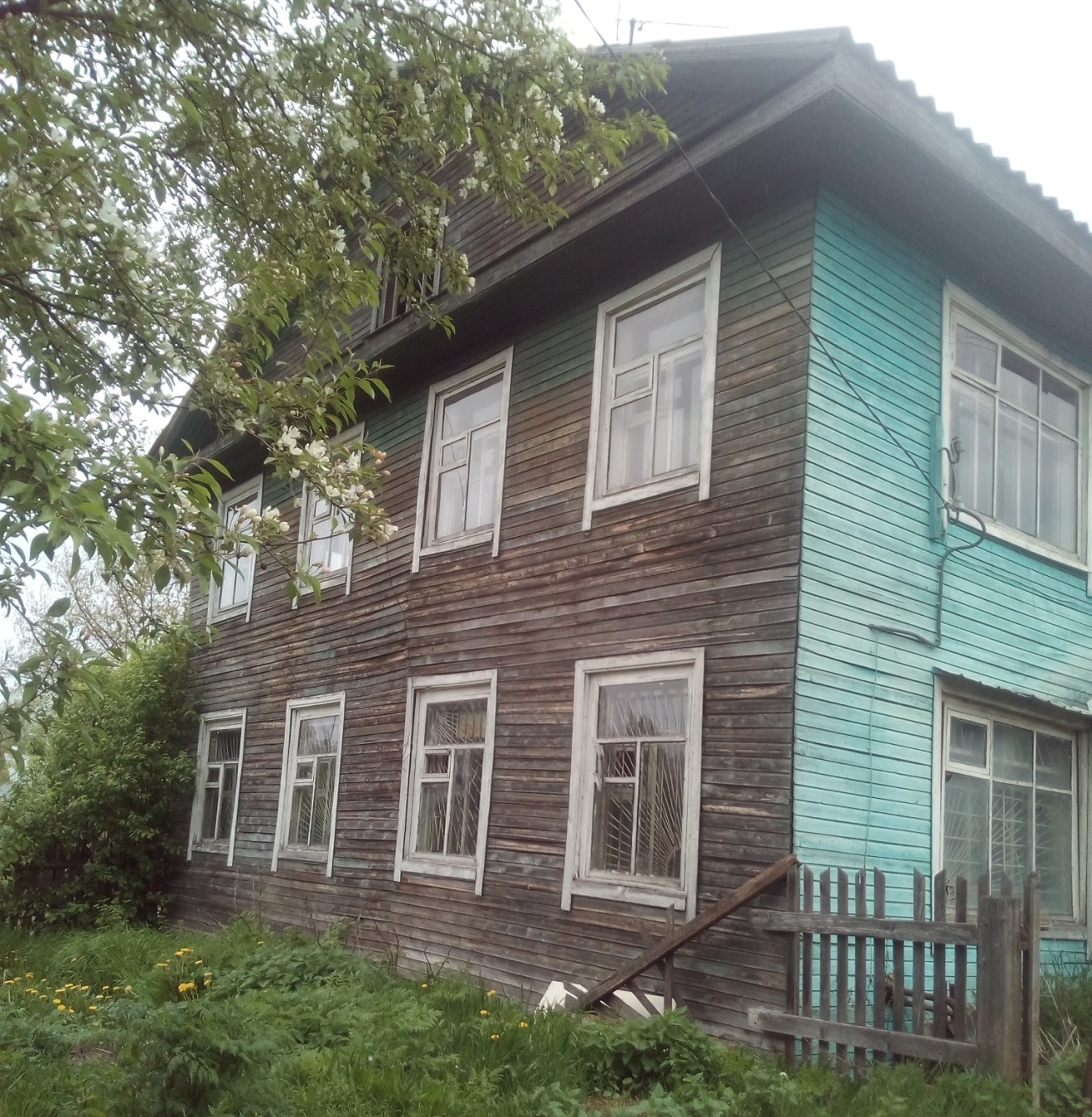 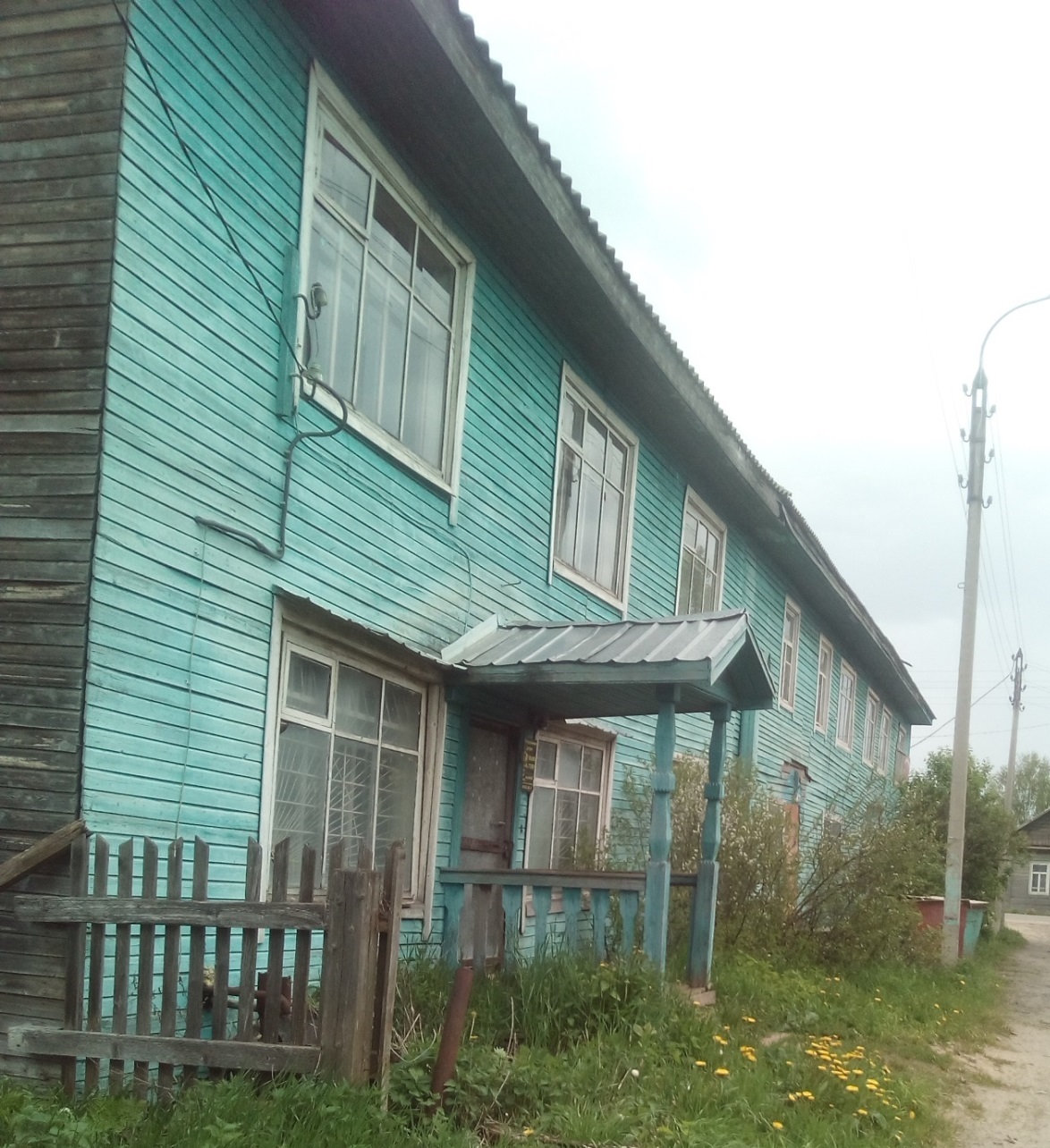 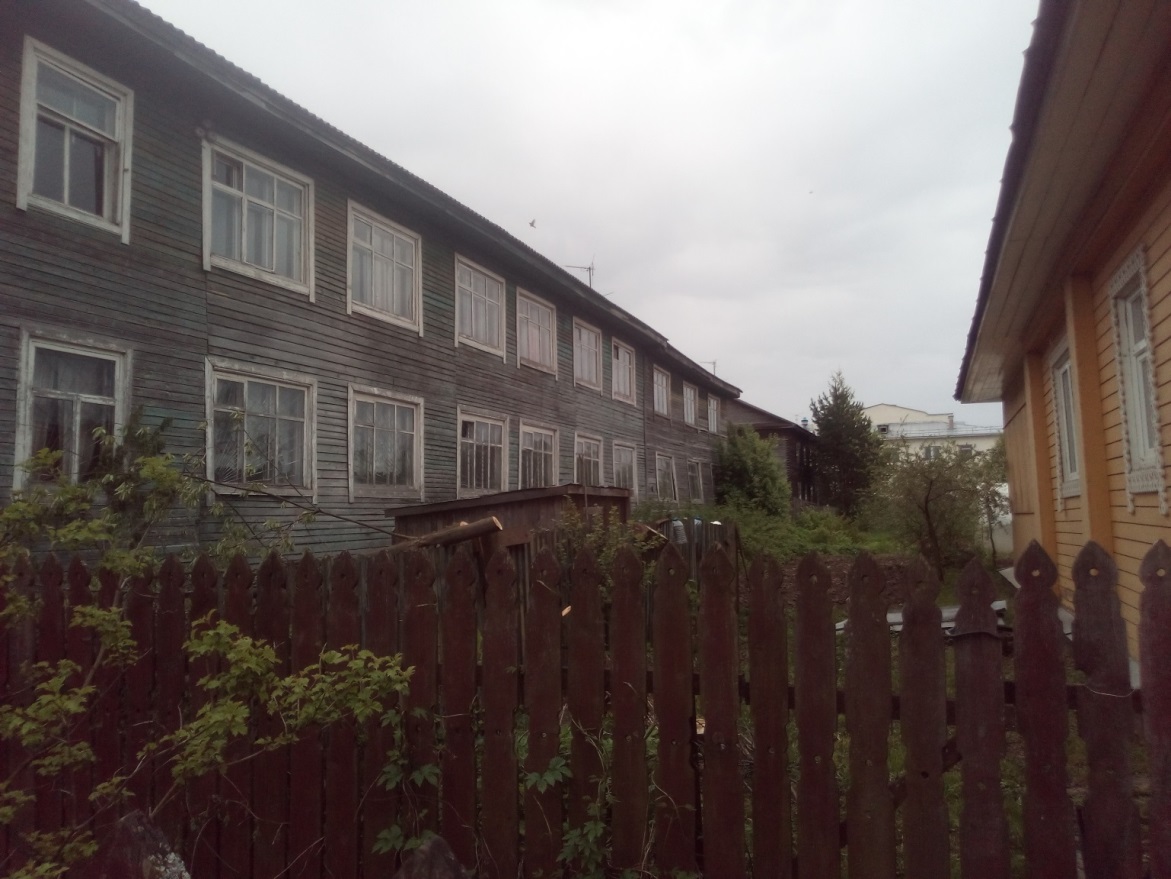 Нежилое здание, расположенное по адресу: Вологодская обл., Никольский район,                         дер. Нигино, ул. Школьная, д.8 (реестровый номер в перечне 99)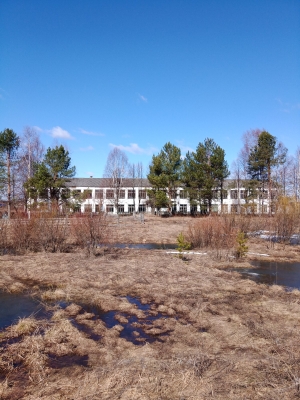 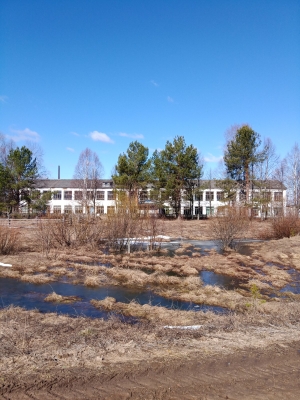 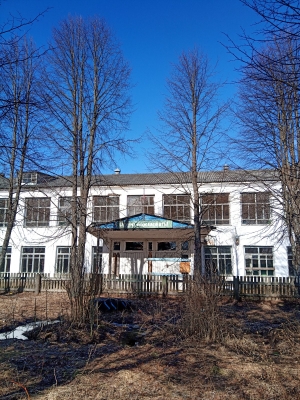 Нежилое здание, расположенное по адресу: Вологодская обл., Никольский район,                           д. Завражье, ул. Школьная, д.4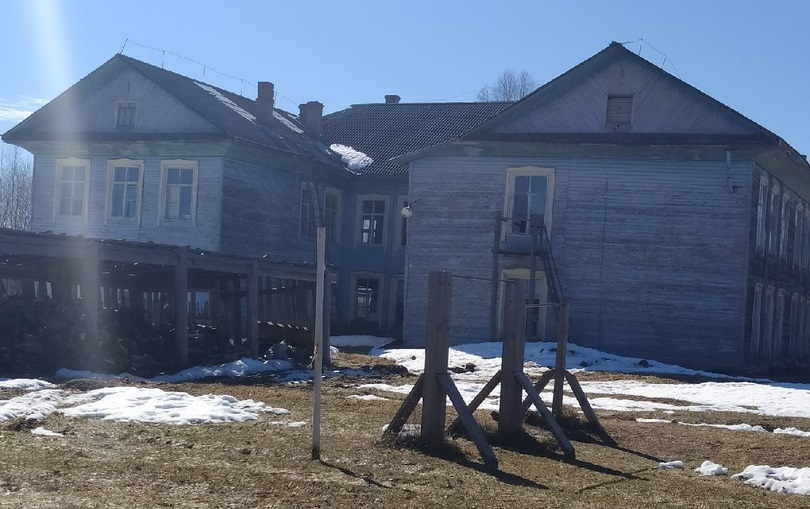 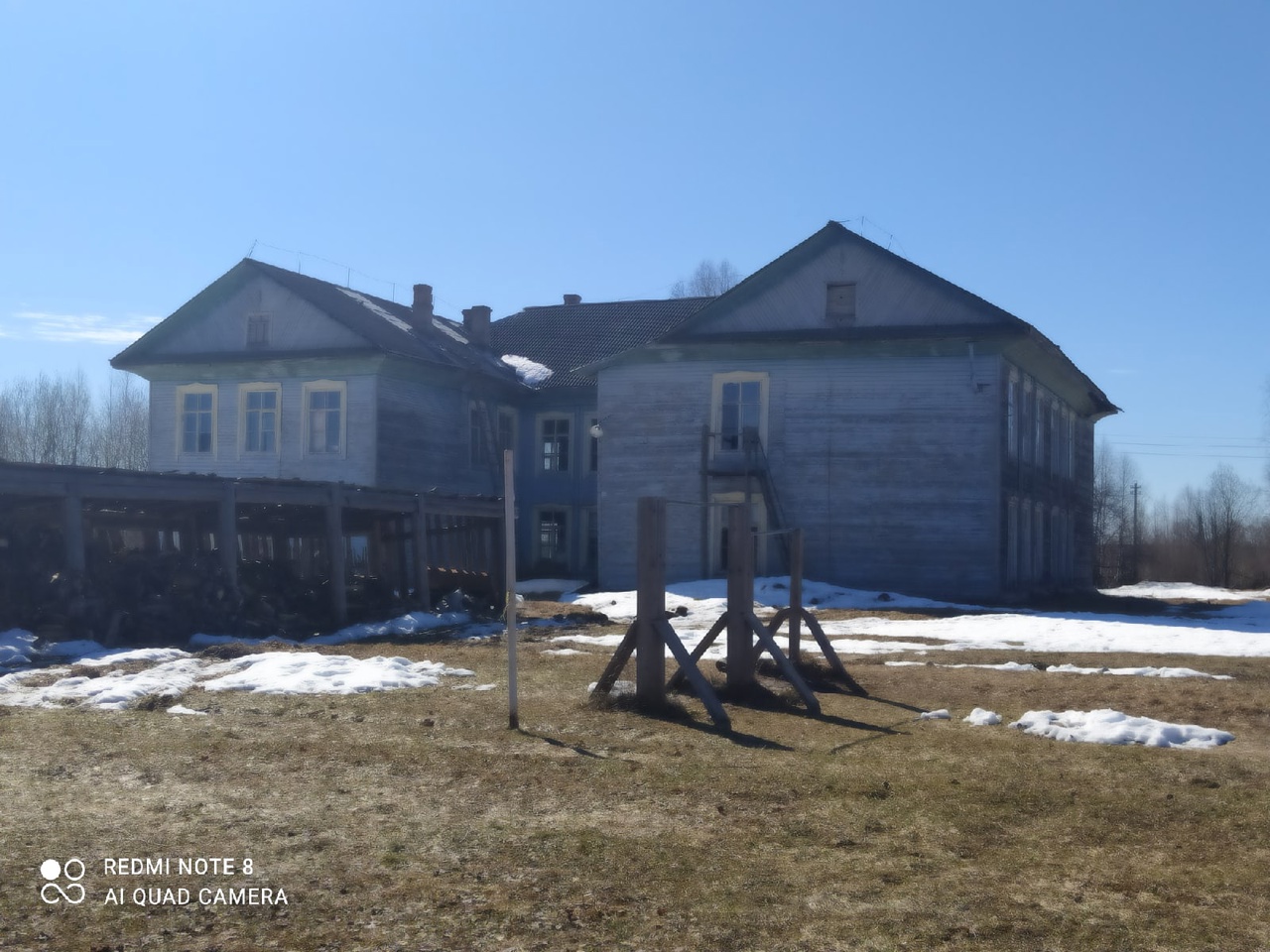 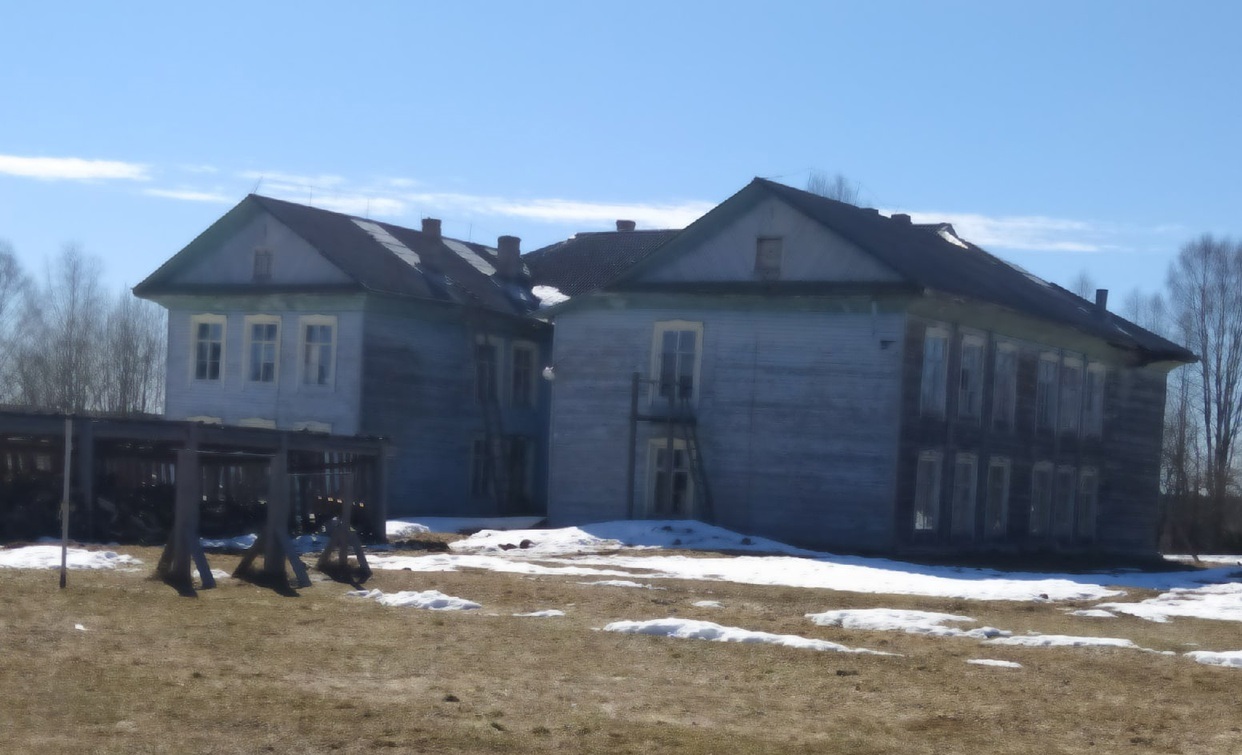 Нежилое здание, Вологодская обл., Никольский район, пос. Левобережный, ул.Центральная, д.9
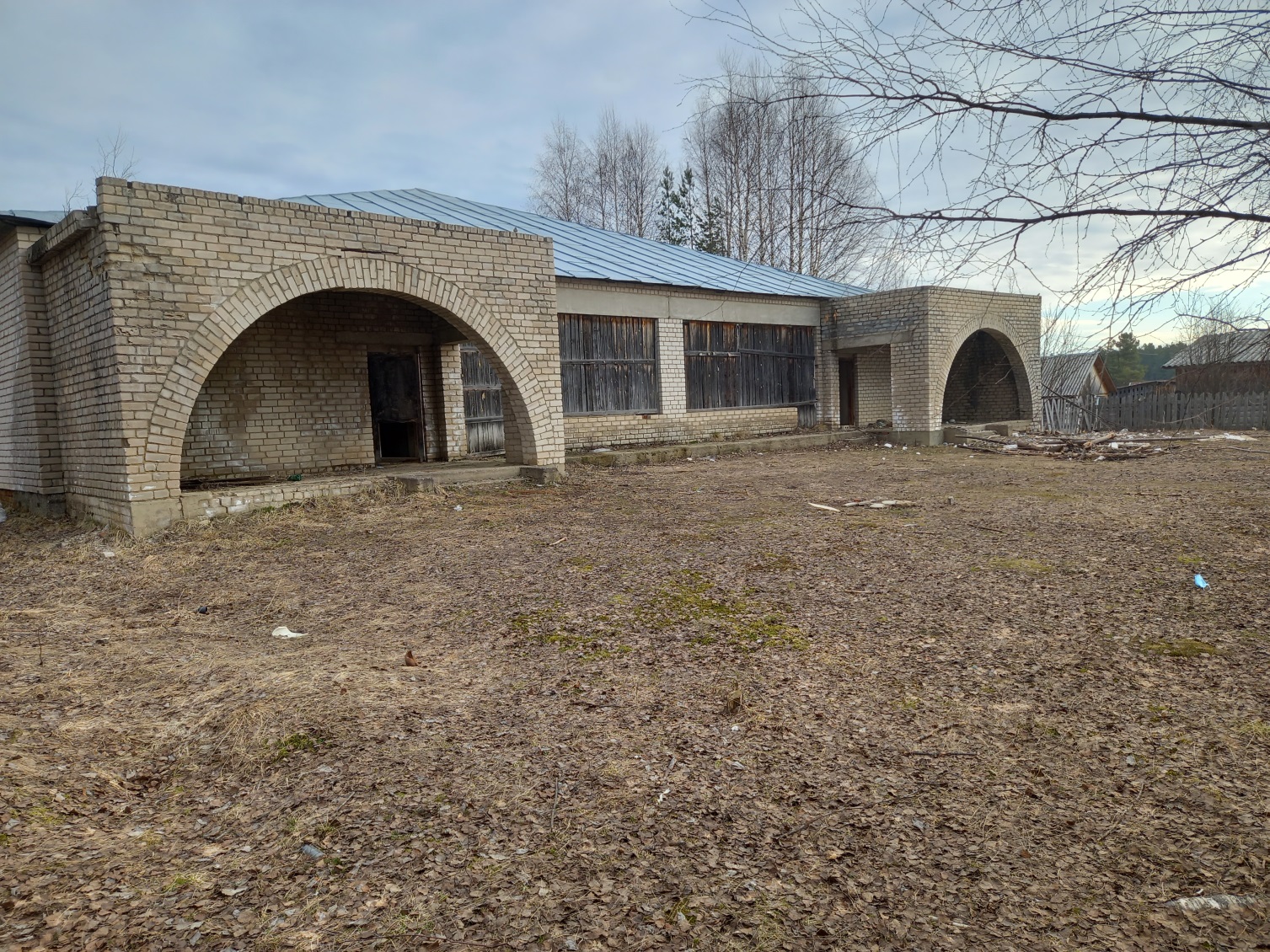 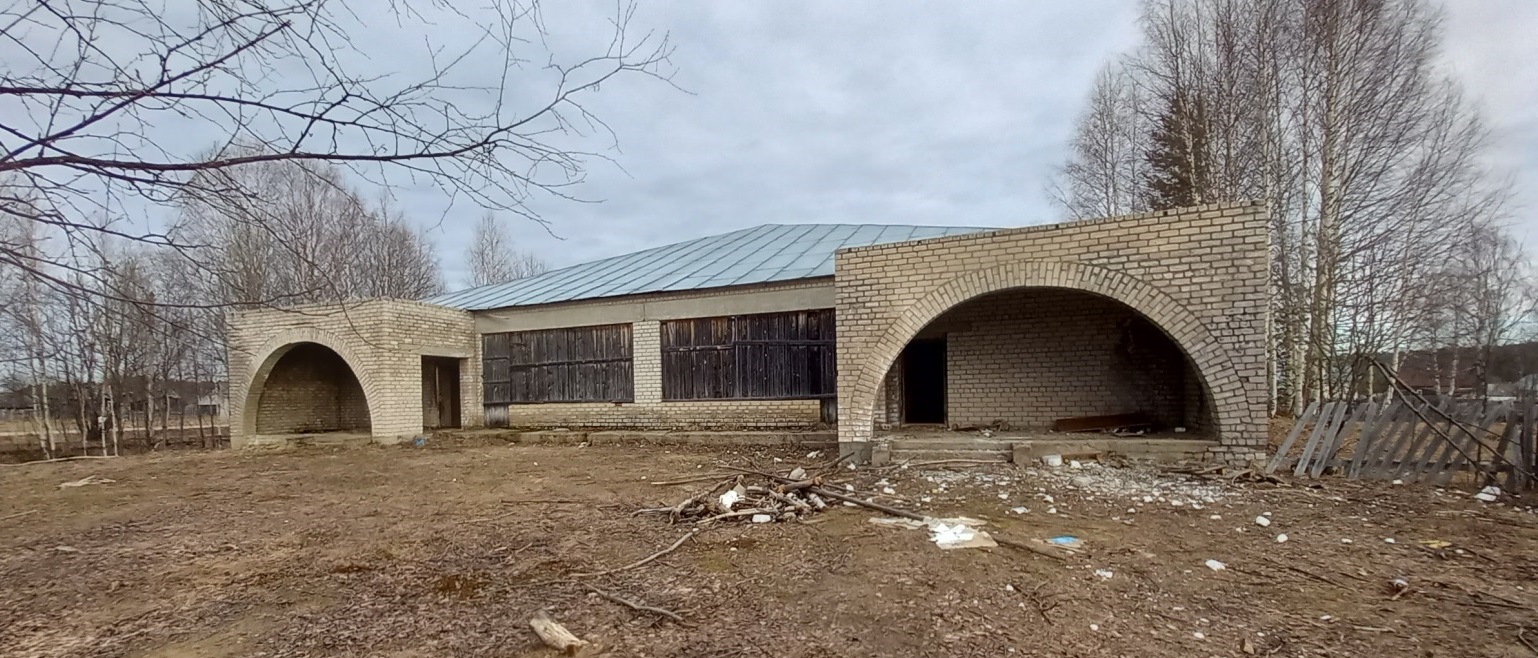 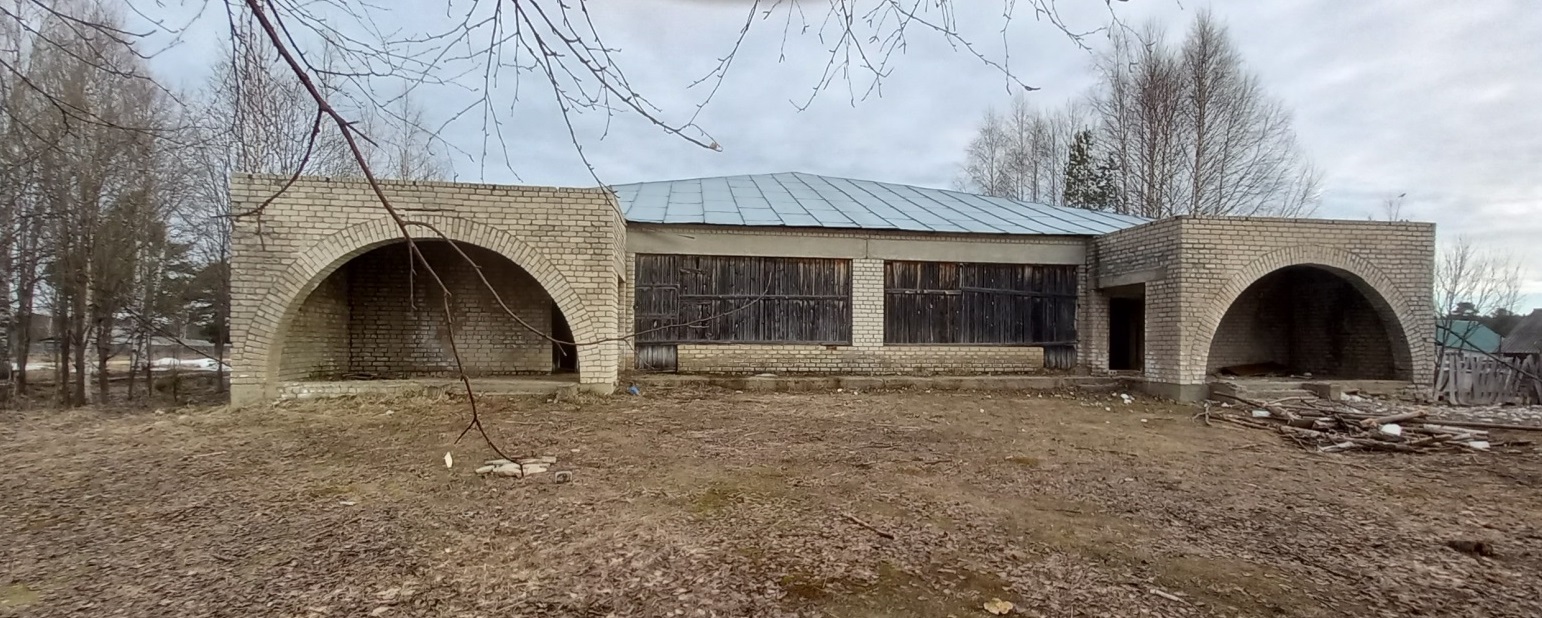 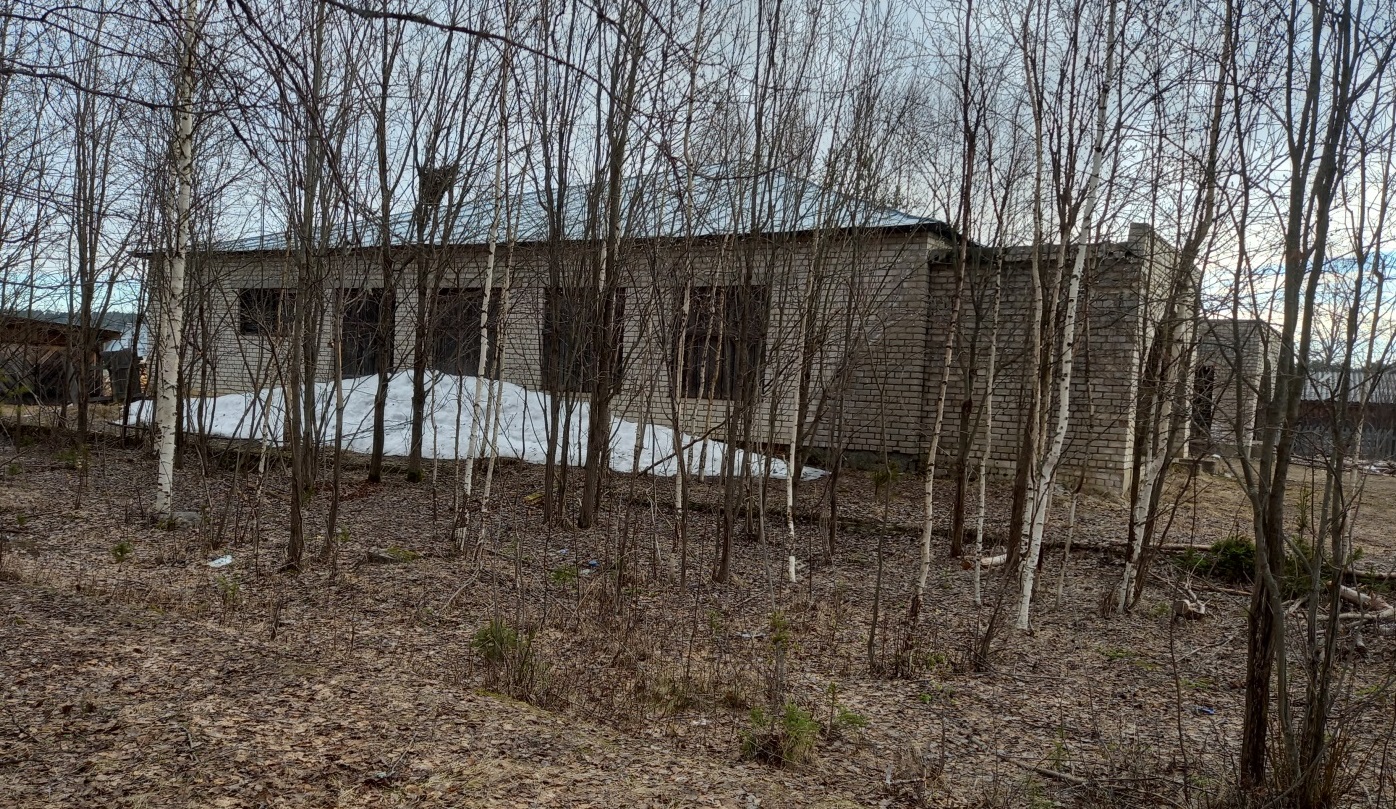 